CONTRAT DE LOCATION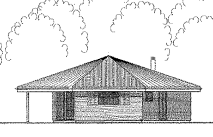 Refuge « Joli Boiron »entre la commune de Lully et le responsable de la locationHabitant de Lully :Nom 			 	Prénom 		Adresse   	 	N° Tél.	Informations complémentaires lors d’un parrainage :Nom et prénom de la personne parrainée 		Adresse 		N° Tél. ou e-mail :…………………………………………………………………………………………………………………………Refuge « Joli Boiron » avec cuisine, frigo, congélateur, WC, bois   	CHF 200.-  tous les jours (de 9h00 à 7h00) + CHF 50.—(pour une désinfection complète) = CHF 250.—    	CHF   80.-  pour des anniversaires d’enfants : lundi, mardi, mercredi et jeudi après-midi (de 11h00 à 18h00) Date de la location : 		Type d’évènement Brève description (fête de famille, anniversaire, etc) :Nombre de participants (max. 64 personnes)…………………………………………………………………………..Le soussigné certifie qu’il a pris connaissance de la directive municipale de location du refuge et qu’il s’engage à la respecter adoptée par la Municipalité dans sa séance du 7 septembre 2020.La réservation est définitive à la réception du contrat signé, accompagné d’une copie de la pièce d’identité du responsable (et de la personne parrainée, le cas échéant), et la preuve de paiement de la location. (CCP 10-21772-1 – IBAN CH33 0900 0000 1002 1772 1)Veuillez retirer les clés quelques jours avant la date de la manifestation à l’administration communale (Veuillez, la semaine avant la location prendre contact par mail à l’adresse : habitants@lully.ch). Après la location, les clés seront déposées de suite dans la boîte aux lettres de l’administration communale.Date…………………………………………………		Signature………………………………………………